ФГБУ «Заповедная Мордовия» объявляет Межрегиональный литературный конкурс   «Жил-был воробей»1.ОБЩИЕ ПОЛОЖЕНИЯВ 2022 году Союз охраны птиц России избрал птицей года домового воробья. Всем известна эта неунывающая, бойкая, домовитая птичка. Хоть воробьи и считаются забияками, всё равно остаются дружными и компанейскими, устраивая гнёзда по соседству друг с другом и выбирая для совместных посиделок наиболее удобные для них «воробьиные кусты». Домовый воробей распространился по миру вслед за человеком и остаётся нашим верным и близким соседом. Но даже у таких синантропных видов (видов, тесно связанных с человеком, его жильём) бывает не всё гладко, и в современном мире у воробьёв оказалось много проблем. Учёные-орнитологи говорят о повсеместном снижении численности данного вида.Чтобы обратить внимание на наших наиболее близких пернатых соседей, доказать, что они всё ещё есть рядом с людьми, ФГБУ «Заповедная Мордовия» предлагает написать небольшие литературные произведения на тему «Жил-был воробей», в которых рассказать (в реалистичной или сказочной форме) о жизни воробья. Приветствуются описания реальных случаев наблюдения за этими птицами.2. ЦЕЛИ И ЗАДАЧИ КОНКУРСА2.1. Стимулировать творческое и интеллектуальное развитие участников;2.2. Способствовать формированию устойчивого интереса к окружающему миру в целом и отдельным его составляющим;2.3. Содействовать развитию у участников умения наблюдать за процессами в природе, находить нужную информацию о наблюдаемых событиях и явлениях, анализировать и обобщать ее;2.4. Содействовать развитию чувства любви и бережного отношения к живой и неживой природе;2.5. Способствовать взаимодействию семьи и экологических организаций.3. ОРГАНИЗАТОРЫ И УЧАСТНИКИ КОНКУРСА3.1. Организатором Конкурса является отдел экологического просвещения, туризма и рекреации филиала «Мордовский государственный природный заповедник им П.Г. Смидовича» ФГБУ «Заповедная Мордовия».3.2. К участию приглашаются учащиеся 5-11 классов средних общеобразовательных школ.  3.3. Количество работ от одного автора  – 1 работа.3.4. Участие в Конкурсе бесплатное.3.5. Представленные на Конкурс работы оцениваются специальным Жюри.3.6. Все спорные вопросы решаются специальным Жюри.4. ТРЕБОВАНИЯ К КОНКУРСНЫМ РАБОТАМ4.1. Конкурсная работа может быть представлена в одном из литературных жанров: эссе, очерк, рассказ, новелла, сказка или стихотворение.4.2. Работа должна быть завершённой (незавершенные работы к участию в Конкурсе не допускаются) и самостоятельной (ведётся проверка на плагиат).4.3. Работа должна быть оформлена на листе формата А4. Общий объём работы – от 1/2 до 2 страниц печатного текста (шрифт Times New Roman Cyr, выравнивание по ширине, 14 пунктов, межстрочный интервал 1).4.4. Работа сопровождается заявкой, в которой указаны ФИО участника, возраст (сколько полных лет), руководитель и организация (по форме Приложение № 1). Высылать заявки по электронной почте не нужно!5. КРИТЕРИИ ОЦЕНКИ КОНКУРСНЫХ РАБОТ5.1. Для оценки работ формируется Жюри, в состав которого входят сотрудники отдела экологического просвещения, туризма и рекреации ФГБУ «Заповедная Мордовия». Жюри проводит экспертизу работ, состоящую из содержательной, экспертной оценок, и определяет победителей.Содержательная экспертная оценка работы осуществляется по следующим критериям:− соответствие работы заявленной теме;− оригинальность и целостность сюжета;− отсутствие биологических ошибок;− информативность и содержательность сюжета;− отсутствие орфографических ошибок.5.2. Подведение итогов Конкурса осуществляется Жюри на основании материалов, предоставленных участниками конкурса.6. РЕГЛАМЕНТ ПРОВЕДЕНИЯ КОНКУРСА6.1. Сроки проведения Конкурса: 21 февраля — 20 марта 2022 г. В течение недели после даты завершения приёма работ подводятся итоги Конкурса.6.2. Авторы отправляют свои работы на адрес: Республика Мордовия, Темниковский район, пос. Пушта, индекс 431230  не позднее 14 марта 2022 года (по почтовому штемпелю)  либо до 20 марта 2022 года при  личном вручении.Пункты приема работ: 1) Мордовский заповедник – Темниковский район, пос. Пушта, Визит-центр; 2) офис - г. Саранск, ул. Красная, д.30, отдел экологического просвещения;   3) Национальный парк «Смольный» - Ичалковский район, пос. Смольный, пл. Мира, д. 2, Визит-центр.Работы, предоставленные после указанного срока, не рассматриваются!7. ПОДВЕДЕНИЕ ИТОГОВ КОНКУРСА И НАГРАЖДЕНИЕ7.1. Победителем является автор лучшего литературного произведения. Победители определяются в нескольких возрастных категориях.7.2. Победители награждаются призами, лауреаты награждаются дипломами участника. Организаторы Конкурса оставляют за собой право учреждать специальные номинации, определять в них победителя и награждать специальными призами.8. АВТОРСКИЕ ПРАВАответственность за соблюдение авторских прав работы, участвующей в Конкурсе, несёт автор, приславший данную работу;присылая свою работу на Конкурс, автор автоматически даёт право организаторам Конкурса на использование представленного материала (размещение в сети Интернет, телепрограммах, участие в творческих проектах, публикации в СМИ, дальнейшее тиражирование и т. п.);участники Конкурса дают свое согласие на обработку своих персональных данных (фамилия, имя, отчество, адреса электронной почты и иных персональных данных, сообщённых участником Конкурса);присланные на Конкурс работы  не рецензируются и не возвращаются.9. КОНТАКТНАЯ ИНФОРМАЦИЯКонтактное лицо: специалист по экологическому просвещению Семенова Наталия Сергеевна.Контактный телефон: 8 926 869 00 58.Электронный адрес: natsem28578@gmail.com  Директор ФГБУ "Заповедная Мордовия"                                                  Ручин А.Б.Приложение 1Образец заявки участника литературного конкурса  «Жил-был воробей»Название работы: 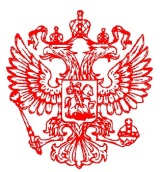 МИНПРИРОДЫ РОССИИФедеральное государственное бюджетное учреждение «Объединенная дирекция Мордовского государственного природного заповедника имени П.Г. Смидовича и национального парка «Смольный» (ФГБУ «Заповедная Мордовия»)д. 30, ул. Красная, г. Саранск,Республика Мордовия, 430005,тел./факс (8342) 27-20-01сайт: http://zapoved-mordovia.rue-mail: zapoved-mordovia@mail.ru_____________№ _______На № _______ от _______1Фамилия, Имя, Отчествоучастника2Возраст3Населённый пункт4Учебное заведение5Класс6e–mail7Фамилия, Имя, Отчестворуководителя